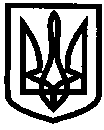 УКРАЇНАУПРАВЛІННЯ ОСВІТИІЗЮМСЬКОЇ МІСЬКОЇ РАДИХАРКІВСЬКОЇ ОБЛАСТІНАКАЗ  03.04.2018											№ 149Відповідно до статті 13 Закону України «Про охорону праці» від 21.11.2002 року №229-ІV (із змінами), п.1.3. «Рекомендації щодо побудови, впровадження та удосконалення системи управління охороною праці», затверджених наказом Державного комітету України з промислової безпеки, охорони праці та гірничого нагляду від 22.02.2008 року №35, з метою створення ефективної системи управління охороною праці, удосконалення та упорядкування діяльності управління освіти Ізюмської міської ради Харківської області та запобігання виробничому травматизмуНАКАЗУЮ: Затвердити Положення про систему управління охороною праці в управлінні освіти Ізюмської міської ради Харківської області (далі – Положення);Керівникам структурних підрозділів керуватись у своїй роботі цим Положенням. Завідувачу канцелярією Мартинцовій О.О. довести наказ до відома керівників структурних підрозділів та відповідальних осіб.4. Контроль за виконанням даного наказу залишаю за собою.Заступник начальника управління освіти						О.В. БезкоровайнийРєпіна Л.С.З наказом ознайомлені:Начальник  відділу науково-методичногота інформаційного забезпечення управління освіти								Н.М. ЗолотарьоваНачальник  відділу змісту та якості освіти управління освіти								Н.О.ВаськоНачальник відділу кадровогота правового забезпечення							О.П. Лесикуправління освітиГоловний бухгалтер управління освіти					В.В. ЧуркінаНачальник групи з централізованогообслуговування закладів та установ освіти				М.В. ОлемськийІнженер з охорони праці групи з централізованогообслуговування закладів та установ освіти				Л.С. РєпінаІнженер-енергетик групи з централізованогообслуговування закладів та установ освіти				В.М. ІсаєнкоІнженер-будівельник групи з централізованогообслуговування закладів та установ освіти				Д.Є. Чегринецьнаказ управління освіти Ізюмської міської радиХарківської області03. 04.2018  № 149Положенняпро систему управління охороною праці в управлінні освіти Ізюмської міської ради Харківської областіЗагальні положення.Це положення встановлює основні принципи і структуру системи управління охороною праці (далі — СУОП) в управлінні освіти Ізюмської міської ради Харківської області (далі — заклад) та визначає комплекс заходів, спрямованих на її нормативно-правове, інженерно-технічне та інформаційне забезпечення. У СУОП типові елементи управлінського циклу оптимально поєднані з упорядкованими формами і методами профілактичної роботи з охорони праці.Дія положення поширюється на керівників структурних підрозділів та інших посадових осіб управління освіти Ізюмської міської ради Харківської області, які здійснюють, відповідно до посадових обов’язків, управління охороною праці, а також на працівників закладу в межах обов’язків, покладених на них чинними посадовими інструкціями, інструкціями з охорони праці та іншими організаційно-розпорядчими документами.Основним завданням СУОП в управлінні освіти Ізюмської міської ради Харківської області є організаційно-технічне забезпечення формування безпечних і здорових умов праці на робочому місці, впорядкування і систематизування на основі загальних принципів управління профілактичної роботи з охорони праці, підвищення її ефективності за рахунок раціонального і цілеспрямованого використання всіх організаційних, технічних і економічних ресурсів закладу.Структура управління охороною праці.Загально керівництво системою охорони праці в закладі покладається на начальника управління освіти Ізюмської міської ради Харківської області. Керівництво роботою по забезпеченню безпечності виробничого обладнання та автомобільної техніки покладається на начальника групи з централізованого обслуговування закладів та установ освіти управління освіти Ізюмської міської ради Харківської області.Керівництво роботою по забезпеченню санітарно-побутових умов праці, лікувально-профілактичного та санітарно-побутового обслуговування працюючих покладається на керівників відповідних структурних підрозділів. Керівництво роботою по забезпеченню оптимальних режимів праці і відпочинку працюючих, виконанню Правил внутрішнього трудового розпорядку підприємства покладається на начальника відділу кадрового та правового забезпечення управління освіти Ізюмської міської ради Харківської області. Забезпечення планування фінансування заходів по охороні праці, контроль за правильним використанням коштів на ці цілі покладається на головного бухгалтера управління освіти Ізюмської міської ради Харківської області. Керівництво роботою по забезпеченню електробезпеки та газобезпеки покладається на інженера-енергетика групи з централізованого обслуговування закладів та установ освіти управління освіти Ізюмської міської ради Харківської області. Керівництво роботою по забезпеченню експлуатації і утриманню будівель, споруд, виробничих приміщень покладається на інженера-будівельника групи з централізованого обслуговування закладів та установ освіти управління освіти Ізюмської міської ради Харківської області.Керівництво роботою по забезпеченню пожежної безпеки покладається на начальника групи з централізованого обслуговування закладів та установ освіти управління освіти Ізюмської міської ради Харківської області. Керівництво роботою по контролю за виконанням вимог законодавчих і нормативних актів по охороні праці, надання методичної допомоги керівникам структурних підрозділів по виконанню цього напрямку роботи покладається на інженера з охорони праці групи з централізованого обслуговування закладів та установ освіти управління освіти Ізюмської міської ради Харківської області. Керівництво роботою по управлінню охороню праці в структурних підрозділах, персональна відповідальність за створення та забезпечення на дільницях безпечного виконання робіт, виконання нормативних актів з охорони праці, електро-, газо-, пожежобезпеки, правил поводження з машинами та механізмами, обладнанням та іншими засобами виробництва покладається на керівників цих структурних підрозділів.3. Загальні обов’язки посадових осіб підприємства в системі управління охороною праці.3.1. У відповідності з пунктом 2.1 цього Положення начальник управління освіти Ізюмської міської ради Харківської області зобов’язаний:створити відповідні служби та призначити відповідальних осіб, які забезпечують вирішення конкретних питань охорони праці, розглянути та затвердити їхні посадові інструкції з конкретизацією покладених на них обов’язків; за участю профспілкового комітету (уповноваженого трудового колективу з питань охорони праці) розробляти і реалізовувати комплексні заходи по досягненню встановлених нормативів з охорони праці; забезпечити усунення причин, які викликають нещасні випадки, професійні захворювання та виконання профілактичних заходів, визначених комісіями по результатах розслідування цих причин; організовувати проведення лабораторних досліджень умов праці, атестацію робочих місць на відповідність нормативним актам про охорону праці; розглядати і затверджувати Положення, Інструкції, інші нормативні акти про охорону праці, які діють в межах закладу; через службу охорони праці, відповідні служби і структурні підрозділи здійснювати постійний контроль за виконанням робіт у відповідності з вимогами з охорони праці, електро-, газо- і пожежобезпеки; організовувати пропаганду безпечних методів праці, співробітничати з працівниками в сфері охорони праці; видавати відповідні накази і розпорядження. 3.2. У відповідності з пунктом 2.2 цього Положення начальник групи з централізованого обслуговування закладів та установ освіти управління освіти Ізюмської міської ради Харківської області зобов’язаний: знати виробничі процеси та обладнання, яке представляє собою підвищену небезпеку для навколишнього середовища, життя і здоров’я працюючих; очолювати експертну комісію по проведенню оцінки небезпечних виробничих факторів підприємства; розробляти, погоджувати та затверджувати в установленому порядку заходи по підвищенню рівня безпеки виробництва, передбачаючи на це необхідні матеріальні засоби; розробляти плани по ліквідації можливих аварій та проведенню аварійно-рятувальних робіт; забезпечити своєчасне виконання робіт по технічному обслуговуванню та ремонту всього технологічного обладнання та автомобільної техніки підприємства, звертаючи особливу увагу на обладнання з підвищеним фактором ризику; організовувати навчання своїх підлеглих з питань охорони праці; здійснювати жорсткий контроль за виконанням вимог інструкцій з охорони праці, електро-, газо-, пожежобезпеки в своєму структурному підрозділі; забезпечувати утримання автомобільного транспорту в технічно справному стані; організовувати і особисто випускати автомобілі в рейс, згідно з угодою з Ізюмським авто - транспортним підприємством (АТП).; аналізувати причини ДТП і опрацьовувати заходи по їх попередженню; виконувати реєстрацію автомобільної техніки в ДАЇ і органах Держнаглядохоронпраці; вести облік напрацювання автотехніки і розробляти плани її ремонту і обслуговування. 3.3. У відповідності з пунктом 2.3 цього Положення керівник структурного підрозділу зобов’язаний:чітко знати всі виробничі і технологічні процеси в підпорядкованому структурному підрозділі; забезпечувати своєчасне виконання робіт по технічному обслуговуванню і ремонту всього технологічного обладнання структурного підрозділу, не допускати виконання робіт на несправному обладнанні; організовувати і забезпечувати трудову та навчальну діяльність на кожному робочому місці в суворій відповідності з вимогами законодавчих та нормативних актів по охороні праці, норм та правил по електро-, газо- і пожежобезпеці; розробляти, погоджувати і затверджувати у встановленому порядку програми інструктажів, інструкції з охорони праці та ін.; особисто проводити первинний, повторний, позаплановий та цільовий інструктажі з охорони праці, вести необхідну документацію; не рідше одного разу на рік організовувати навчання і подати на здачу заліків по питаннях охорони праці працівників, які виконують роботи з підвищеною небезпекою; не допускати до роботи осіб, які не пройшли інструктаж та не здали заліки по питаннях охорони праці; контролювати виконання підлеглими на робочих місцях інструкцій з охорони праці, правил електро-, газо- і пожежобезпеки; відсторонювати від роботи осіб, які порушують вимоги інструкцій з охорони праці, ухиляються від проходження обов’язкових медичних оглядів та ін.; забезпечувати надання першої медичної допомоги постраждалим при нещасних випадках; приймати участь в роботі комісії по розслідуванню нещасних випадків в структурному підрозділі; приймати заходи по усуненню виявлених недоліків по питаннях охорони праці; притягувати до відповідальності підлеглих, які винні в порушенні норм і правил охорони праці, електро-, газо- і пожежобезпеки. 3.4 У відповідності з пунктом 2.4 цього Положення начальник відділу кадрового та правового забезпечення управління освіти Ізюмської міської ради Харківської області зобов’язаний:розробляти, погоджувати і затверджувати у встановленому порядку Правила внутрішнього трудового розпорядку, здійснювати контроль за його виконанням усіма категоріями працюючих; при оформленні документів при прийомі на роботу направляти працівника до інженера з охорони праці і контролювати проходження ним вступного інструктажу з охорони праці, доводити під розписку працівника, вимоги колективного договору та Правил внутрішнього трудового розпорядку; очолювати комісію по визначенню Переліку посад з ненормованим робочим днем та визначенню кількості днів додаткової оплачуваної відпустки, затверджувати цей Перелік у встановленому порядку; при прийомі на роботу жінок, неповнолітніх та інвалідів суворо дотримуватись вимог ст. 55, 63, 172-200 КЗПП України, іншими нормативними документами; скеровувати працівників на проходження попереднього медичного огляду; при зміні посад посадових осіб в межах підприємства своєчасно інформувати інженера з охорони праці для прийняття заходів по їх навчанню та атестації по охороні праці. 3.5. У відповідності з пунктом 2.5 цього Положення головний бухгалтер управління освіти Ізюмської міської ради Харківської області зобов’язаний:вносити свої пропозиції щодо відсотків відрахування прибутку від госпрозрахункової діяльності (з наступним затвердженням в колективному договорі) для включення в фонд охорони праці управління освіти; створити Фонд охорони праці управління освіти за рахунок: відсоткового відрахування частини прибутку від госпрозрахункової діяльності (відповідно до колдоговору); здійснювати контроль за правильністю використання коштів Фонду охорони праці закладу у відповідності з «Переліком заходів, виконання яких може виконуватися за рахунок фонду охорони праці підприємства», затвердженим наказом Держнаглядохоронпраці України від 02.06.1999 року № 102; при плануванні фонду заробітної плати підприємства завбачати кошти на доплати до посадових окладів працівників, які зайняті на роботах з підвищеною небезпекою та шкідливими умовами праці. 3.6. У відповідності з пунктом 2.6 цього Положення інженер-енергетик групи з централізованого обслуговування закладів та установ освіти управління освіти Ізюмської міської ради Харківської області зобов’язаний:чітко знати і керуватися в повсякденній діяльності вимогами правил по забезпеченню електробезпеки в закладі; приймати заходи по забезпеченню електробезпеки на всіх об’єктах управління освіти Ізюмської міської ради Харківської області; здійснювати загальне керівництво роботою, надавати методичну допомогу керівникам структурних підрозділів по забезпеченню електробезпеки на робочих місцях; мати та своєчасно вести комплект виконавчо-технічної документації по електробезпеці в управлінні освіти; розробляти, погоджувати і затверджувати у встановленому порядку інструкції по електробезпеці в закладі, своєчасно доводити їх до керівників структурних підрозділів управління освіти; проводити інструктажі по питаннях електробезпеки зі всіма категоріями осіб, які приймаються на роботу на підприємство; не рідше одного разу на рік організовувати і проводити навчання по питаннях охорони праці, пожежно-технічному мінімуму з електротехнічним персоналом , приймати участь в роботі комісії по прийманню заліків в цієї категорії працівників. чітко знати та керуватися в повсякденній діяльності вимогами правил по забезпеченню газової безпеки на підприємстві; приймати необхідних заходів по забезпеченню газової безпеки на всіх об’єктах підприємства; здійснювати загальне керівництво роботою, надавати методичну допомогу керівникам структурних підрозділів по забезпеченню газової безпеки на робочих місцях; мати і своєчасно вести комплект виконавчо-технічної документації по газовій безпеці на підприємстві; розробляти, погоджувати та затверджувати в установленому порядку інструкції по газовій безпеці на підприємстві, своєчасно доводити їх до керівників структурних підрозділів; проводити інструктажі по газовій безпеці зі всіма категоріями осіб, яких приймають на роботу на підприємство; не рідше одного разу на рік організовувати заняття по охороні праці, пожежно-технічному мінімуму з персоналом, зайнятим експлуатацією газових установок. 3.7. У відповідності з пунктом 2.7 цього Положення інженер-будівельник групи з централізованого обслуговування закладів та установ освіти управління освіти Ізюмської міської ради Харківської області зобов’язаний:чітко знати та керуватися в повсякденній діяльності Правилами обстеження, оцінки технічного стану та паспортизації виробничих будівель і споруд; здійснювати загальне керівництво роботою, надавати методичну допомогу керівникам структурних підрозділів по безпечній експлуатації будівель та споруд; мати і своєчасно вести комплект виконавчо-технічної документації, забезпечувати безпечні і нешкідливі умови праці під час монтажних, демонтажних і ремонтних робіт на підконтрольних об'єктах, обладнання робочих місць необхідним допоміжним спорядженням і огорожами, знаками безпеки, оформлення працівникам наряду допуску на виконання робіт з підвищеною небезпекою; проводити реєстрацію об'єктів закладів освіти, підконтрольних органам державного нагляду, оформляти відповідні документи, своєчасно доводити їх до керівників структурних підрозділів; 3.8. У відповідності з пунктом 2.8 цього Положення відповідальний за пожежну безпеку начальник групи з централізованого обслуговування закладів та установ освіти управлінні освіти Ізюмської міської ради Харківської області зобов’язаний:чітко знати і керуватися в повсякденній роботі вимогами правил забезпечення пожежної безпеки в закладі; приймати заходи по забезпеченню пожежної безпеки на всіх об’єктах управління освіти Ізюмської міської ради Харківської області; здійснювати загальне керівництво роботою, надавати методичну допомогу керівникам структурних підрозділів по забезпеченню пожежної безпеки на робочих місцях; мати і своєчасно вести комплект виконавчо-технічної документації по пожежній безпеці на підприємстві; розробляти, погоджувати та затверджувати в установленому порядку інструкції по пожежній безпеці в закладі, своєчасно доводити їх до керівників структурних підрозділів; проводити інструктажі по пожежній безпеці зі всіма категоріями осіб, яких приймають на роботу в заклад; не рідше одного разу на 3 роки організовувати заняття  по пожежно-технічному мінімуму з працівниками закладу. 3.9. У відповідності з пунктом 2.9 цього Положення інженер з охорони праці групи з централізованого обслуговування закладів та установ освіти управління освіти Ізюмської міської ради Харківської області зобов’язаний:здійснювати оперативно-методичне керівництво всією роботою з охорони праці в закладі; керувати складанням комплексного плану заходів по охороні праці, приймати участь в створенні розділу «Охорона праці» в колективному договорі; забезпечувати проведення вступного інструктажу з охорони праці всім категоріям працівників, яких приймають на роботу; приймати заходи по забезпеченню працівників нормативними актами з охорони праці; вести встановлену документацію; очолювати комісію по розслідуванню нещасних випадків, професійних захворювань та аварій на підприємстві; приймати участь в роботі комісій: по прийманню заліків у працівників, зайнятих на роботах з підвищеною небезпекою; атестації робочих місць за умовами праці; приймання в експлуатацію новозбудованих, перепрофільованих, відремонтованих споруд, будівель та приміщень підприємства; надавати методичну допомогу керівникам структурних підрозділів в розробці та реалізації заходів з охорони праці; контролювати виконання законодавчих і нормативних актів з охорони праці в структурних підрозділах, доповідати про всі виявлені недоліки керівнику підприємства; готувати проекти наказів і розпоряджень по охороні праці. 4. Права відповідальних осіб підприємства в системі управління охороною праці.Всі особи управління освіти Ізюмської міської ради Харківської області, які перераховані в розділі 2 цього Положення мають право:Вносити вмотивовані пропозиції по організації виконання правових, організаційно-технічних, санітарно-гігієнічних, соціально-економічних і лікувально-профілактичних заходів, які направлені на запобігання нещасним випадкам, професійним захворюванням та аваріям в процесі виробництва; В межах своєї компетенції, передбаченої розділом 3 цього Положення, Посадовою інструкцією, зупиняти роботу окремого обладнання у випадку порушення технологічного процесу, при його експлуатації, відсторонювати від роботи осіб, які грубо порушують вимоги нормативних актів з охорони праці, норм та правил по забезпеченню електро-, газо- та пожежної безпеки, про що треба терміново повідомляти керівника підприємства; Клопотати перед керівником закладу про заохочення працівників за ініціативу та добросовісне відношення до роботи по охороні праці, а також притягнення до відповідальності осіб, які порушують вимоги нормативних актів по охороні праці, норм і правил електро-, газо-, пожежної безпеки. Відповідальність працівників управління освіти Ізюмської міської ради Харківської області в системі управління охороною праці.Всі відповідальні особи управління освіти, перераховані в розділі 2 цього Положення несуть персональну відповідальність за :Невідповідність прийнятих ними рішень вимогам існуючих в Україні законодавчих та нормативних актів по охороні праці; Невиконання своїх обов’язків, передбачених розділом 3 цього Положення, Посадовими інструкціями; Недостовірність інформації, яка надається керівнику управління освіти, про положення справ в системі управління охороною праці на дорученій дільниці; Низька якість ведення документації, передбаченої системою управління охороною праці, невідповідність переданих даних фактичному положенню справ на дільниці. Розробив:
Інженер з охорони праці_______________________________Л.С.РєпінаПро затвердження Положення про систему управління охороною праці в управлінні освіти Ізюмської міської ради Харківської області 